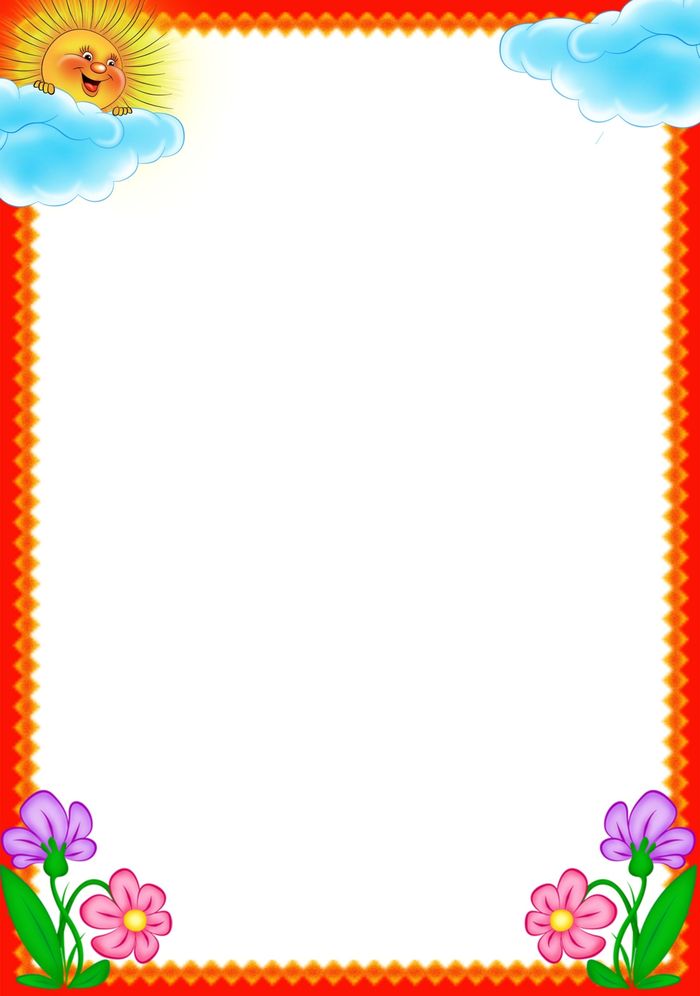 ГАЗЕТАДЛЯ   ЛЮБОЗНАТЕЛЬНЫХРОДИТЕЛЕЙ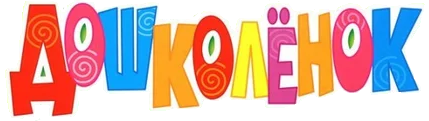 Выпуск № 28,Июль 2022гПодготовили: Каталевская Е.В.                     Соколова М.М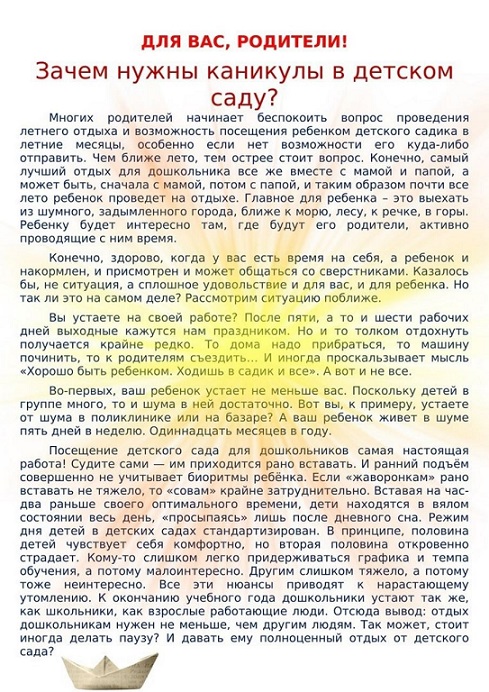 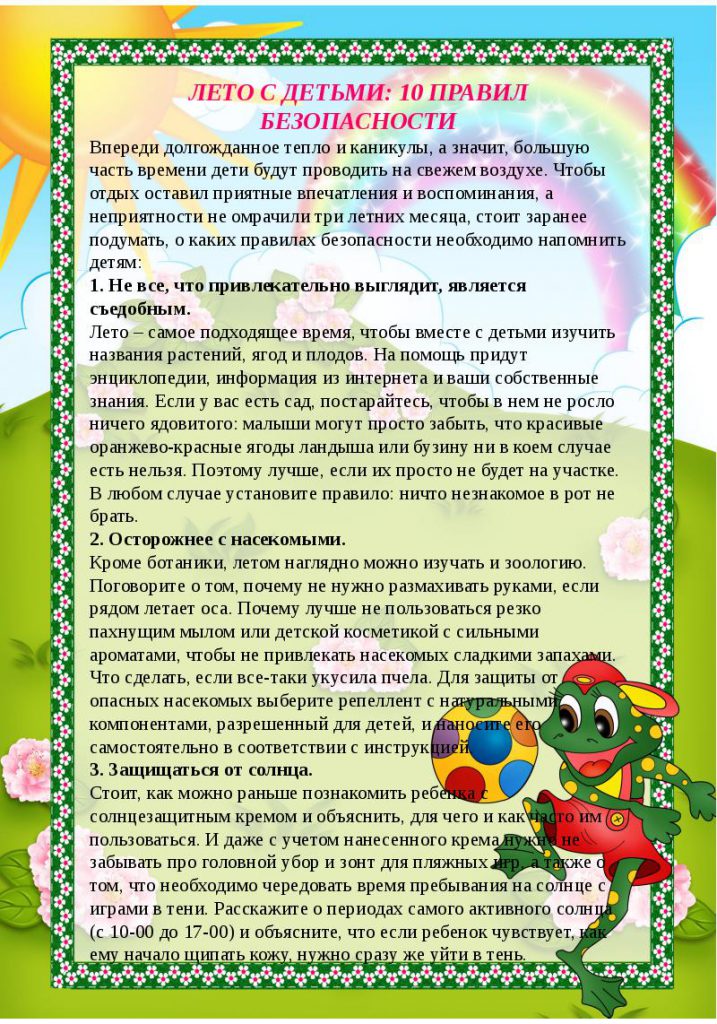 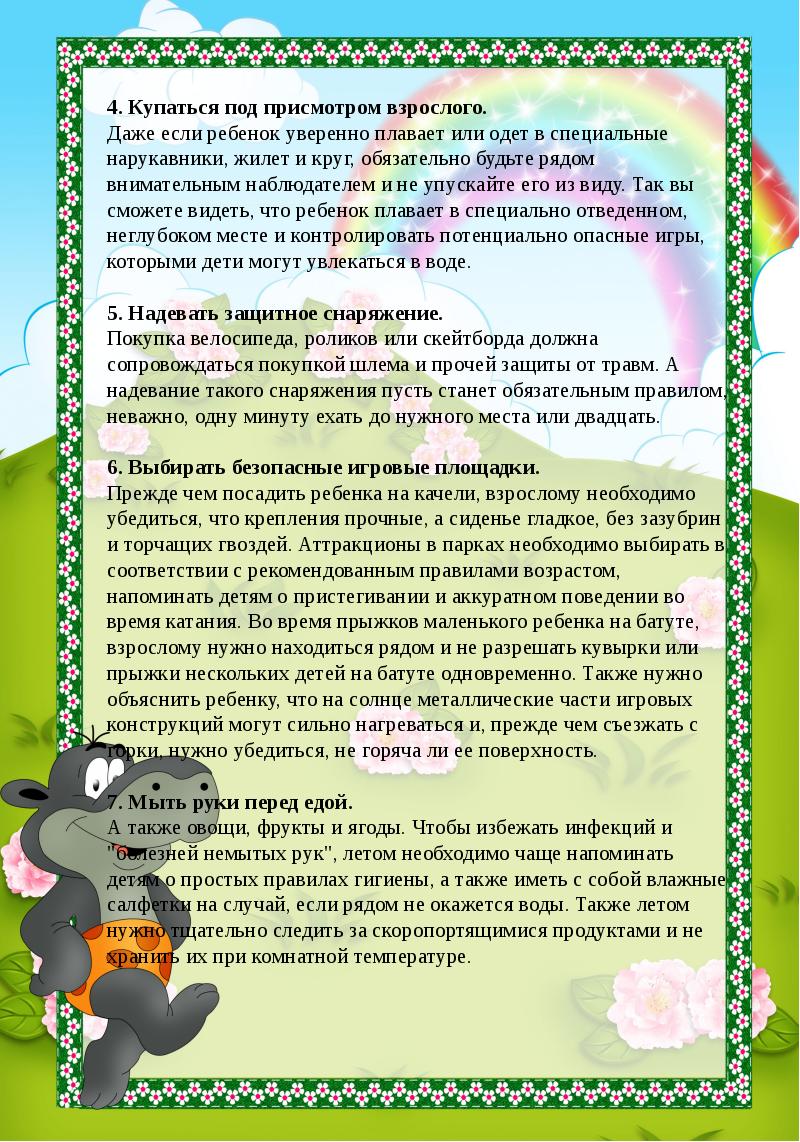 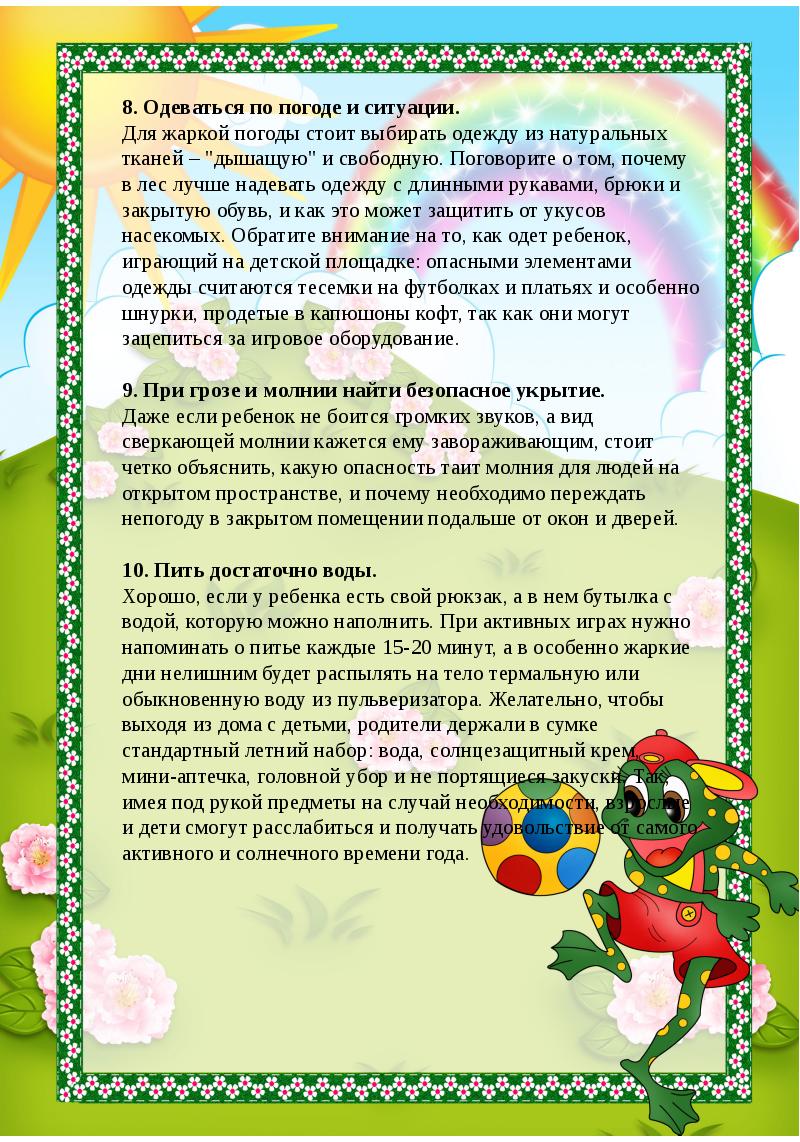 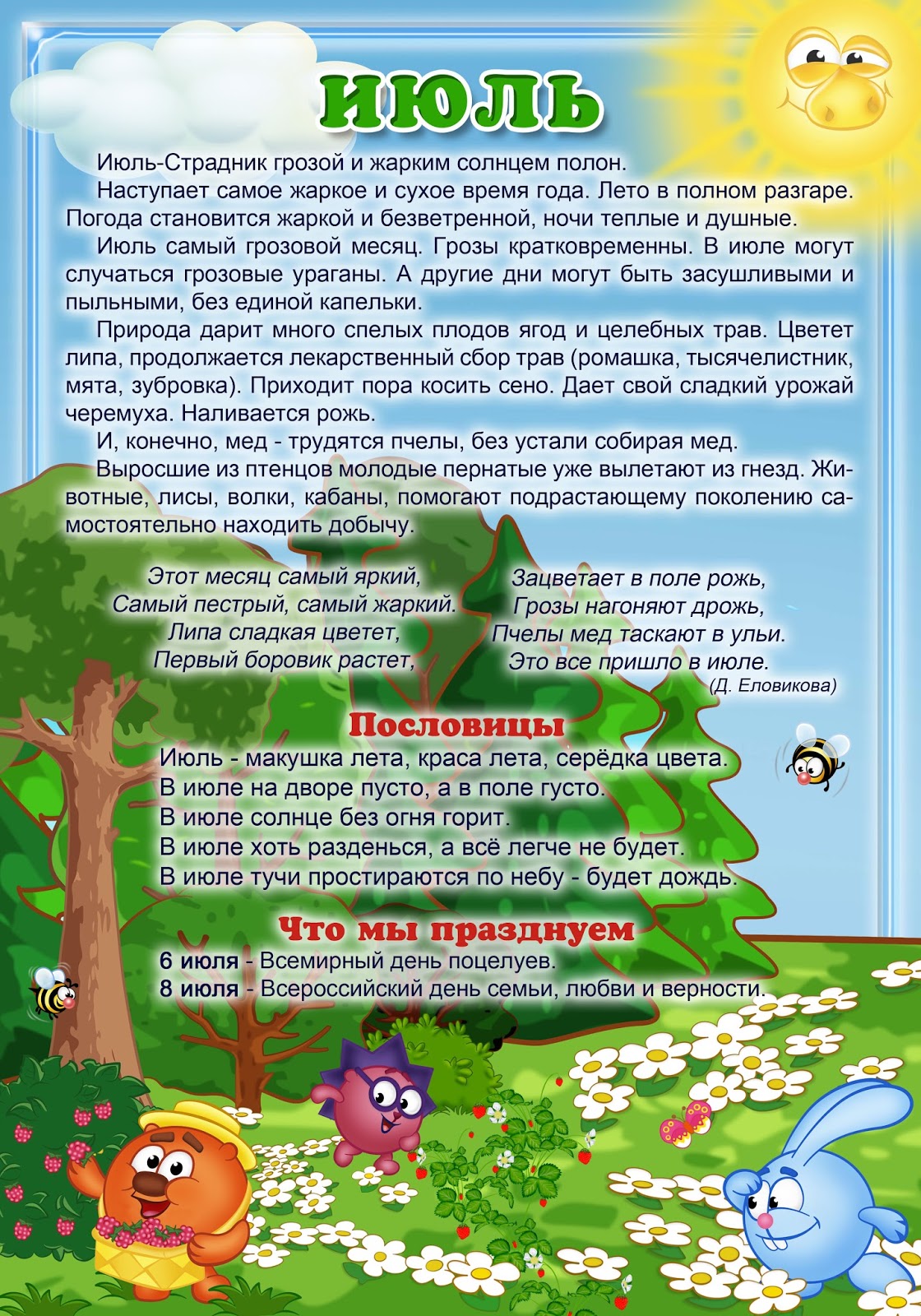 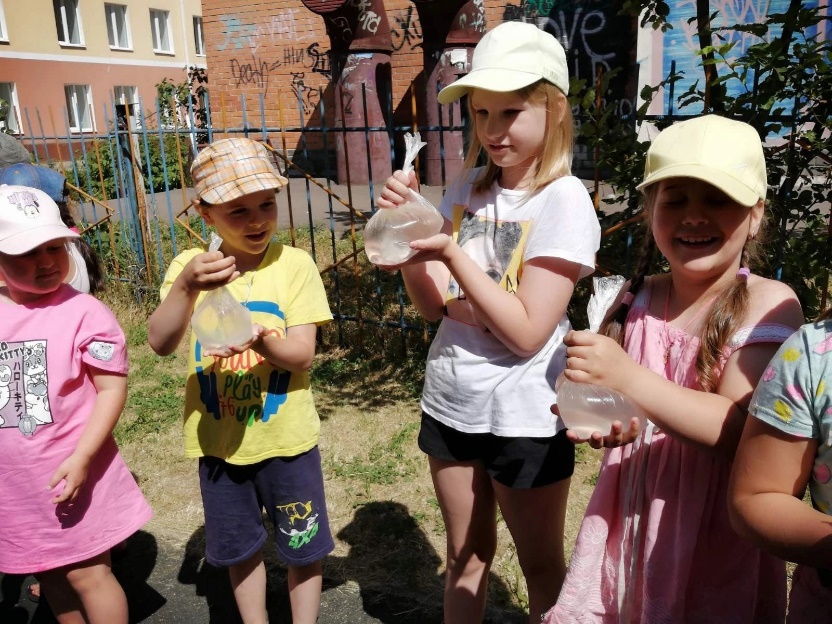 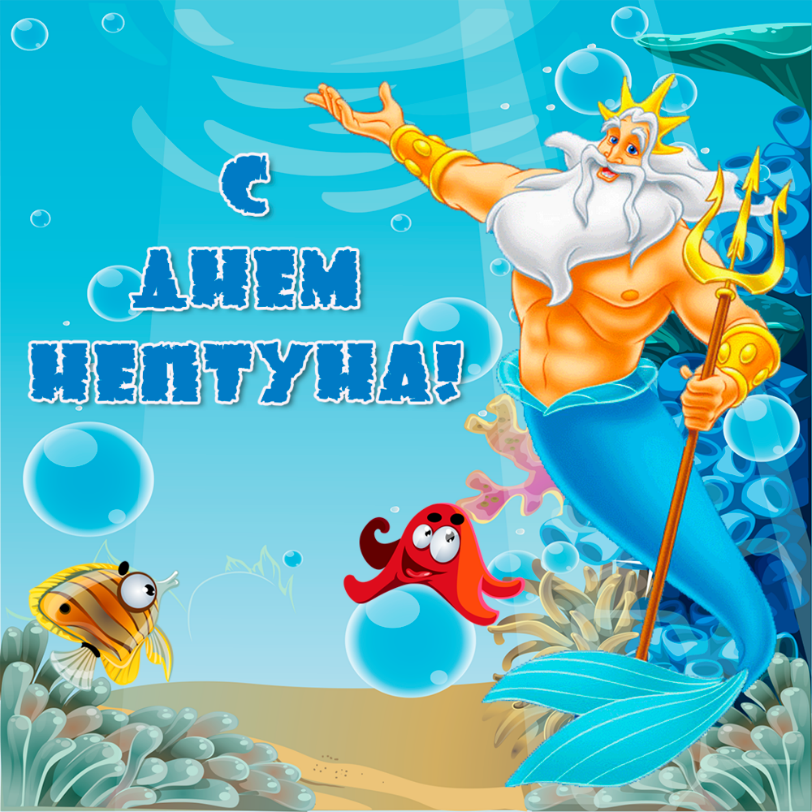 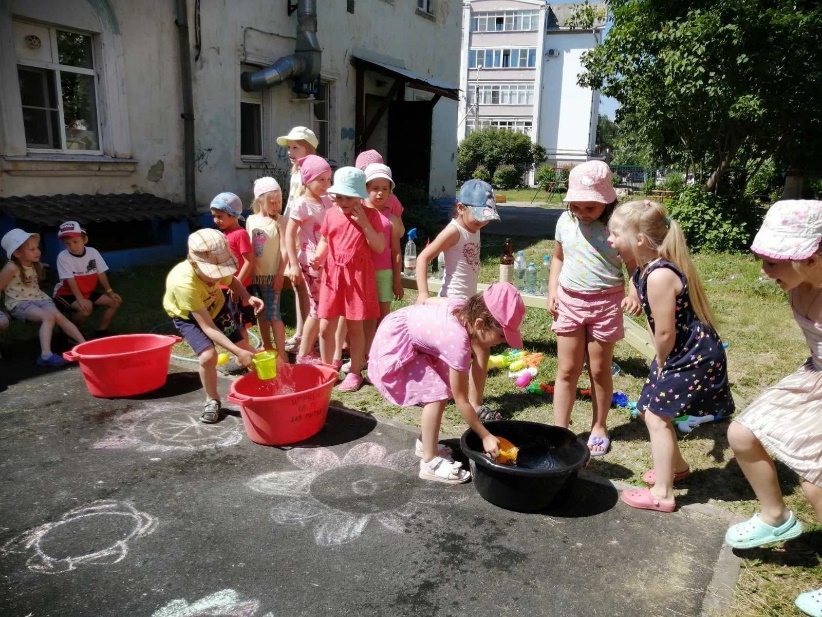 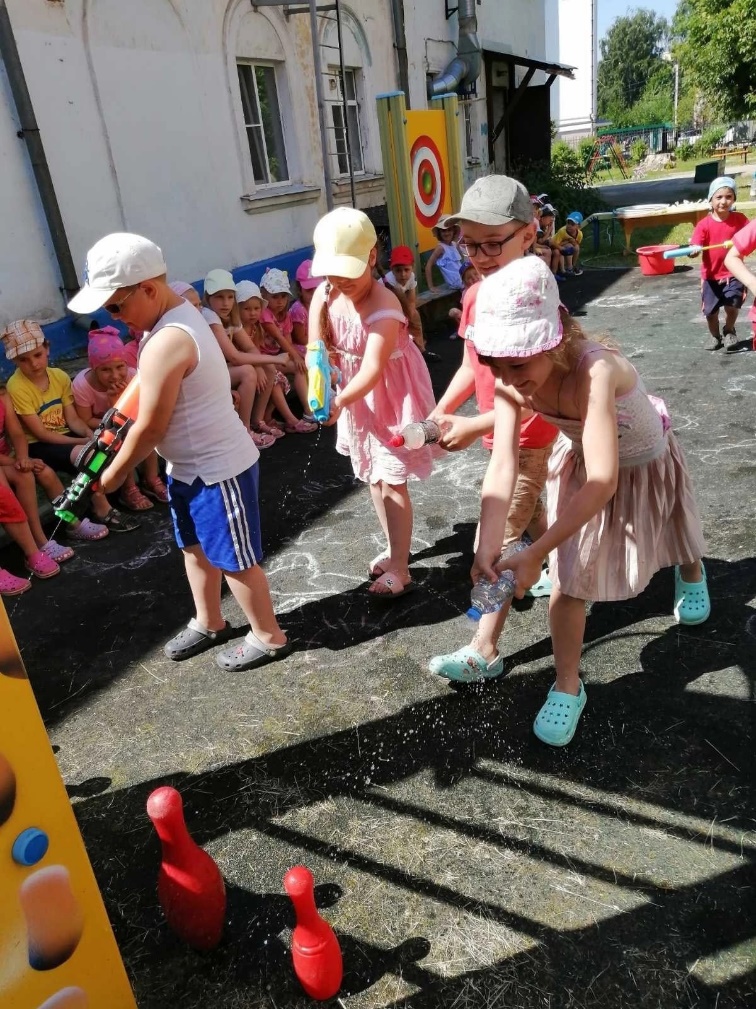 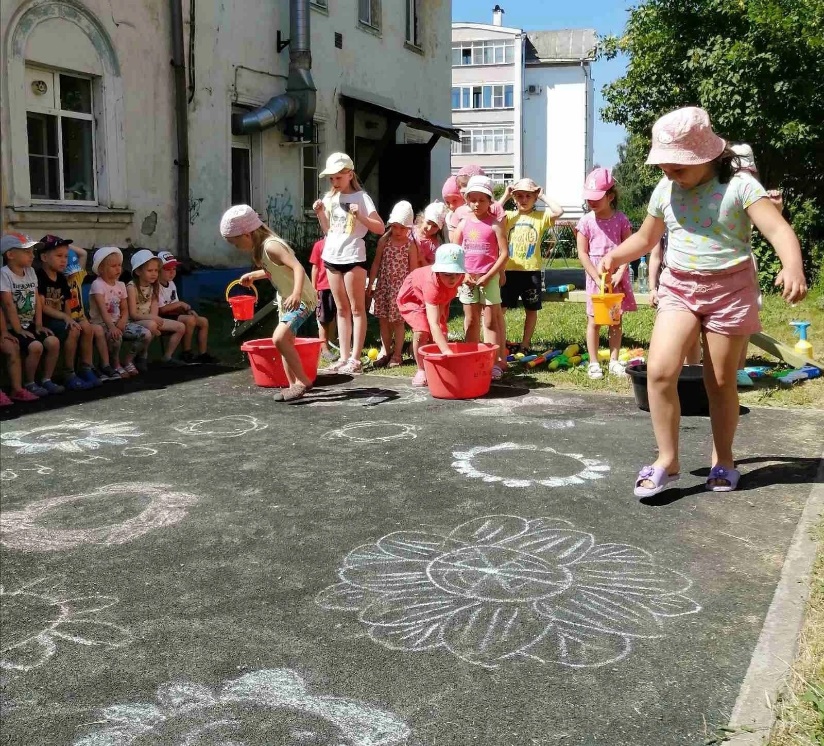 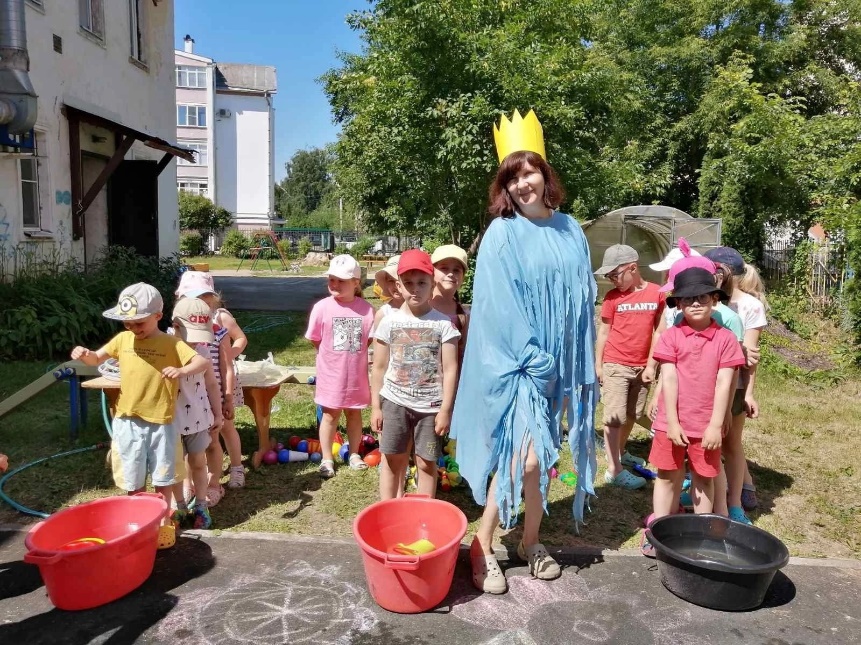 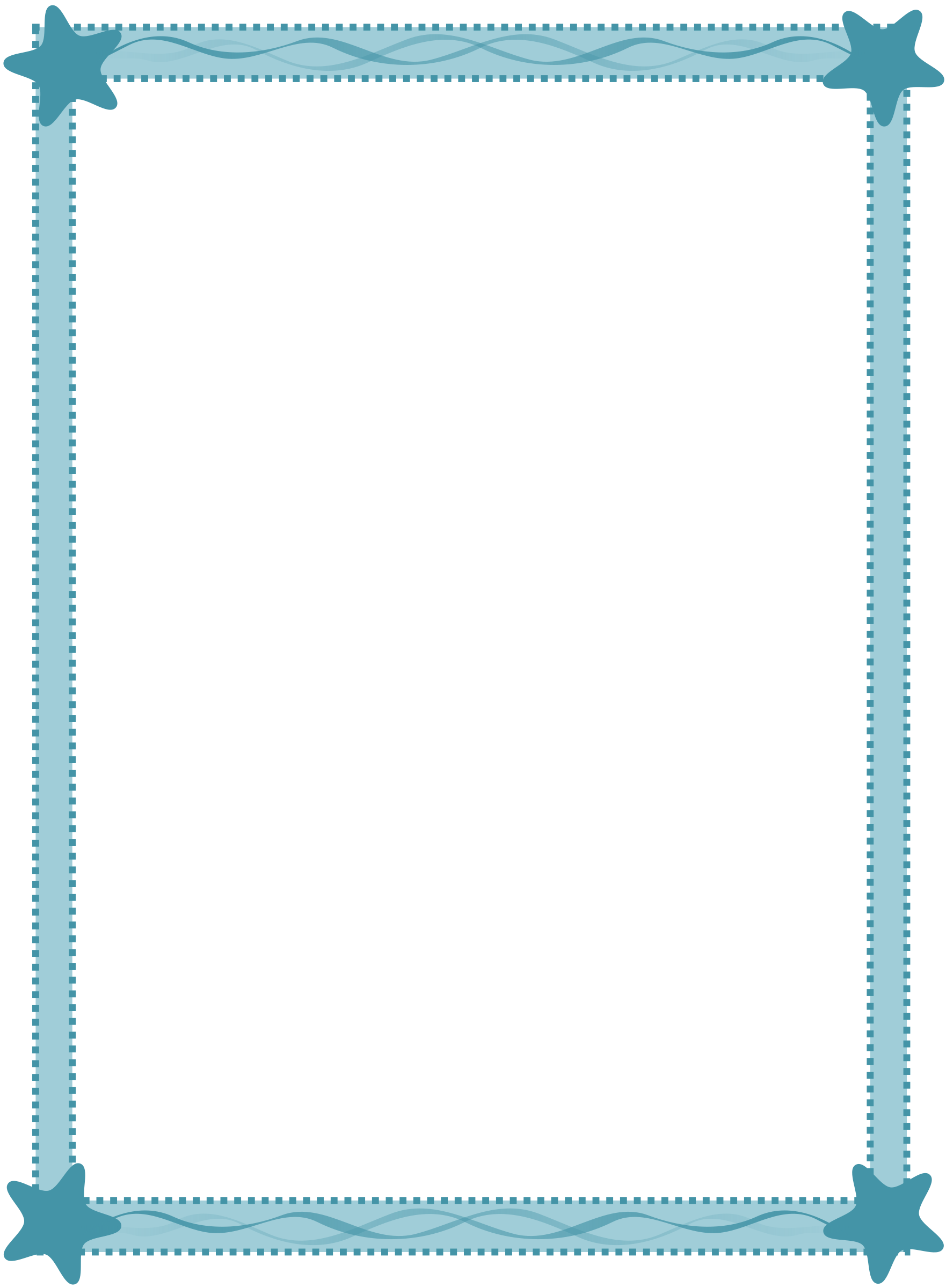 